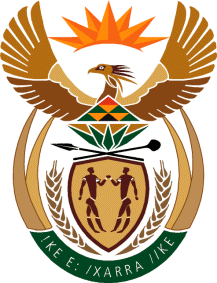 MINISTRY OF TOURISMREPUBLIC OF SOUTH AFRICAPrivate Bag X424, Pretoria, 0001, South Africa. Tel. (+27 12) 444 6780, Fax (+27 12) 444 7027Private Bag X9154, Cape Town, 8000, South Africa. Tel. (+27 21) 469 5800, Fax: (+27 21) 465 3216NATIONAL ASSEMBLY:QUESTION FOR WRITTEN REPLY:Question Number:	3858Date of Publication:	6 December 2018NA IQP Number:	45Date of reply:		19 December 2018Mr S Mokgalapa (DA) to ask the Minister of Tourism:(1)	Whether (a) his department and/or (b) any entity reporting to him contracted the services of  Bosasa  now known as African Global Operations in each of the past 10 financial years; if so, what (i) number of contracts were signed, (ii) was the date on which each contract was signed, (iii) was the duration of each contract, (iv) services did the company render and (v) was the monetary value of each contract in each case;(2)	whether any irregular expenditure relating to the contracts was recorded and/or condoned in each case; if so, what are the relevant details?		NW4436EReply:(a) Department Contracted the service of Bosasa (African Global Operations) since 2008?The Department of Tourism since its existence (01 April 2010) has never contracted the services of Bosasa (African Global Operations).(i) – (v) Not applicable.(a) Was there any irregular spending related to the contracts or condoned in each case? – Not applicable(1)(b)  South African Tourism  South African Tourism has not contracted Bosasa (African Global Operations) for any services for the period in question nor during any period earlier.(i) – (v) Not applicable(2)(b) Was there any irregular spending related to the contracts or condoned in each case?           Not applicable